REF 2021: Call for sub-panel members and impact assessors
Nomination form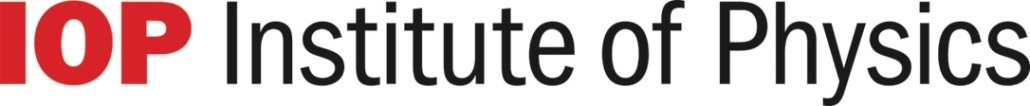 The four UK funding bodies are inviting nominations for further members and assessors for the REF 2021 sub-panels. This invitation follows the panels’ analysis of their expertise requirements, in view of data provided by higher education institutions on their submission intentions.As a nominating body for the REF, the IOP is asking individuals interested in the following roles to put themselves forward for consideration:Sub-panel 7 (Earth Systems and Environmental Sciences): Sub-panel members (practising researcher) with expertise in atmospheric physicsSub-panel 9 (Physics): Sub-panel members (practising researcher) with expertise in extragalactic astronomy and astrophysicsSub-panel 9 (Physics): Impact assessors with expertise in spin out, SME and growth companiesSub-panel 10 (Mathematical Sciences): Sub-panel members (practising researcher) with expertise in mathematical physics (string theory and applications in physics and mathematics)If you would like to be considered for any of the roles specified above, please complete and send this form to policy@iop.org. We will be accepting nomination forms until we receive a revised timeline from the UK funding bodies – please check the IOP website for the latest information regarding the closing date. Contact detailsTitle: First name: Surname: Institution/organisation: Current role: Email address: Role of interest Sub-panel 7 member with expertise in atmospheric physics Sub-panel 9 member with expertise in extragalactic astronomy and astrophysics Sub-panel 9 impact assessor with expertise in spin out, SME and growth companies Sub-panel 10 member with expertise in mathematical physics (string theory and applications in physics and mathematics)Please confirm you are willing and able to serve as a REF 2021 sub-panel member I am willing and able to serve as a REF 2021 sub-panel member. Please note, the announced change to the REF timetable will impact the planned schedule of work for the REF panels. The previously issued dates on which sub-panel members and impact assessors where required to be available may need to be revised. While the funding bodies are not yet able to confirm what the revised schedule will be, they will seek to build on the previous schedule as far as possible.Have you previously served on a REF or RAE panel? Yes	 NoIf you have, please briefly outline the panel and role held:Please list any languages (other than English) in which you are able to assess submissionsPlease set out any major conflicts of interest in regard to your current or former employment, substantial collaboration, family and friends, and financial interestsGuidance on conflicts of interest can be found at Annex D of the Panel criteria and working methods. This information will aid in balancing the composition of panels to ensure submissions from all institutions can be assessed by non-conflicted assessors.Area of expertiseOutline your main fields or areas of research expertise, or the areas, sectors or domains in which you have expertise or professional experience in the wider use and benefits of research.Please provide evidence to support your nominationThis should include, where applicable:your current role and other recent posts of relevanceevidence of conducting leading research in your field (for example, key academic appointments or achievements)indicators of standing in your academic community (for example, editorial posts or chair positions for subject bodies) or your professional communityrelevant experience of research management or commissioning, using or benefitting from research relevant experience of leading, managing or practising interdisciplinary researchrelevant experience of peer review, research quality standards, or of evaluating the impact, benefits or quality of research.
